Десять шагов в борьбе против ракаДесять шагов в борьбе против ракаДесять шагов в борьбе против ракаДесять шагов в борьбе против рака4 февраля – Всемирный день борьбы против ракаПомните, что отказ от вредных привычек, ведение здорового образа жизни и ежегодные обследования, направленные на раннее выявление и своевременное лечение всех видов рака, позволят  нам всем вместе добиться успеха в борьбе с этим опасным заболеванием!4 февраля – Всемирный день борьбы против ракаПомните, что отказ от вредных привычек, ведение здорового образа жизни и ежегодные обследования, направленные на раннее выявление и своевременное лечение всех видов рака, позволят  нам всем вместе добиться успеха в борьбе с этим опасным заболеванием!4 февраля – Всемирный день борьбы против ракаПомните, что отказ от вредных привычек, ведение здорового образа жизни и ежегодные обследования, направленные на раннее выявление и своевременное лечение всех видов рака, позволят  нам всем вместе добиться успеха в борьбе с этим опасным заболеванием!4 февраля – Всемирный день борьбы против ракаПомните, что отказ от вредных привычек, ведение здорового образа жизни и ежегодные обследования, направленные на раннее выявление и своевременное лечение всех видов рака, позволят  нам всем вместе добиться успеха в борьбе с этим опасным заболеванием!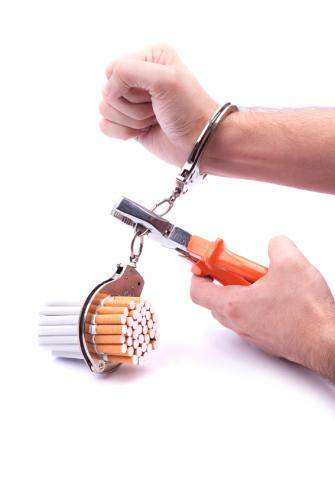 Откажитесь  от курения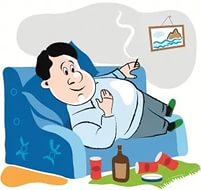 Не переедайте и следите за своим весом (ИМТ=ВЕС (кг) : РОСТ (м)2Вес в норме от 18,5 до 25 ед.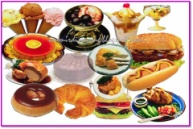 Откажитесь от употребления высококалорийной и жирной пищи, жареных,  консервиро-ванных и копченых продуктов.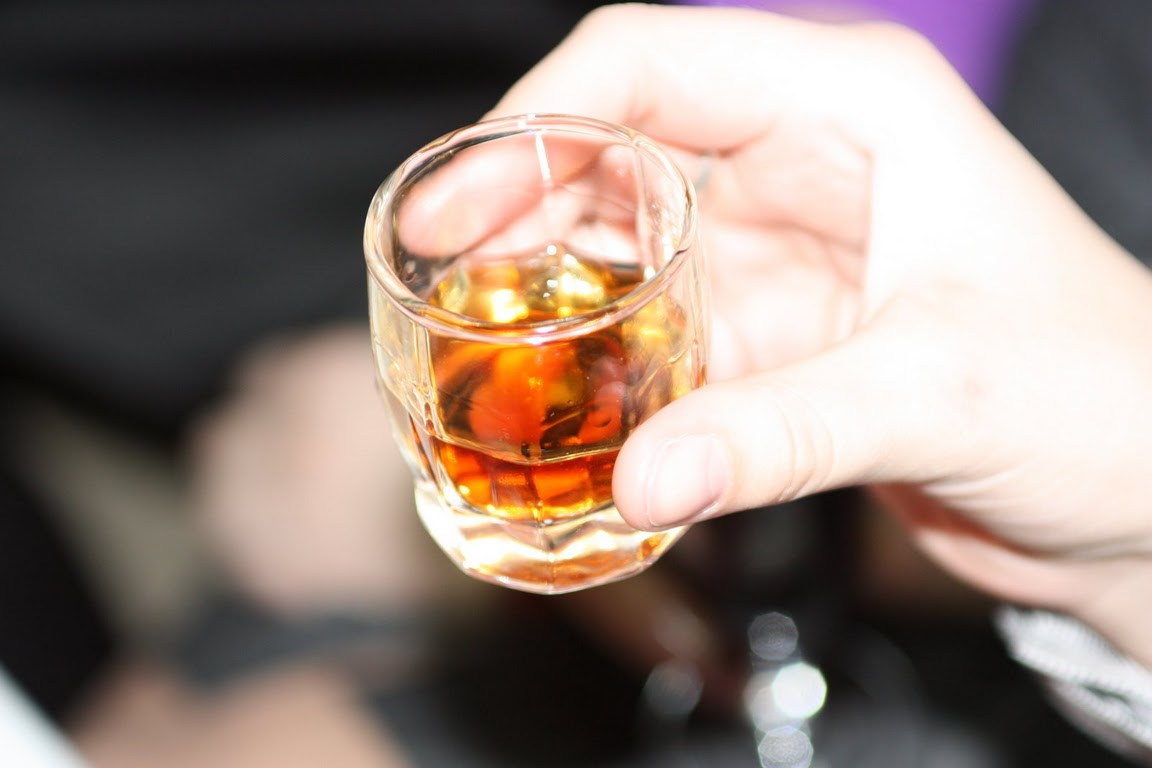 Не злоупотребляйте алкоголем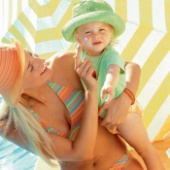 Ограничивайте время пребывания на солнце и в солярии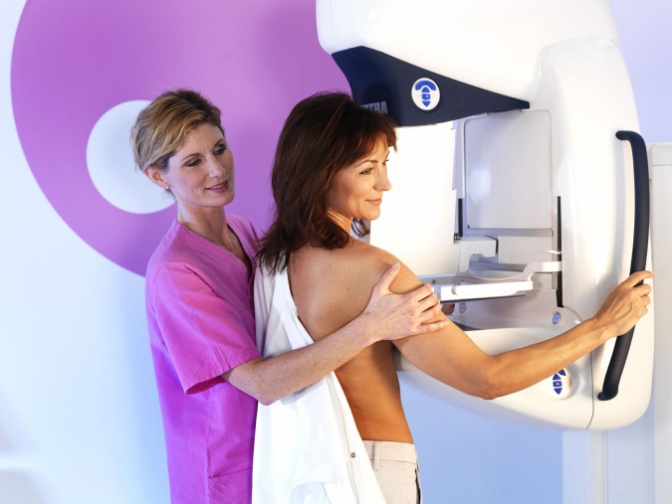 Своевременно проходите профилактические медицинские осмотры и диспансеризацию. Ежегодно  посещайте смотровые кабинеты для женщин в возрасте старше 18 лет, мужчин старше 30 лет), один раз в  два года   проходите флюорографию легких.Откажитесь  от куренияНе переедайте и следите за своим весом (ИМТ=ВЕС (кг) : РОСТ (м)2Вес в норме от 18,5 до 25 ед.Откажитесь от употребления высококалорийной и жирной пищи, жареных,  консервиро-ванных и копченых продуктов.Не злоупотребляйте алкоголемОграничивайте время пребывания на солнце и в солярииСвоевременно проходите профилактические медицинские осмотры и диспансеризацию. Ежегодно  посещайте смотровые кабинеты для женщин в возрасте старше 18 лет, мужчин старше 30 лет), один раз в  два года   проходите флюорографию легких Откажитесь  от куренияНе переедайте и следите за своим весом (ИМТ=ВЕС (кг) : РОСТ (м)2Вес в норме от 18,5 до 25 ед.Откажитесь от употребления высококалорийной и жирной пищи, жареных,  консервиро-ванных и копченых продуктов.Не злоупотребляйте алкоголемОграничивайте время пребывания на солнце и в солярииСвоевременно проходите профилактические медицинские осмотры и диспансеризацию. Ежегодно  посещайте смотровые кабинеты для женщин в возрасте старше 18 лет, мужчин старше 30 лет), один раз в  два года   проходите флюорографию легких Откажитесь  от куренияНе переедайте и следите за своим весом (ИМТ=ВЕС (кг) : РОСТ (м)2Вес в норме от 18,5 до 25 ед.Откажитесь от употребления высококалорийной и жирной пищи, жареных,  консервиро-ванных и копченых продуктов. Не злоупотребляйте алкоголемОграничивайте время пребывания на солнце и в солярииСвоевременно проходите профилактические медицинские осмотры и диспансеризацию. Ежегодно  посещайте смотровые кабинеты для женщин в возрасте старше 18 лет, мужчин старше 30 лет), один раз в  два года   проходите флюорографию легких 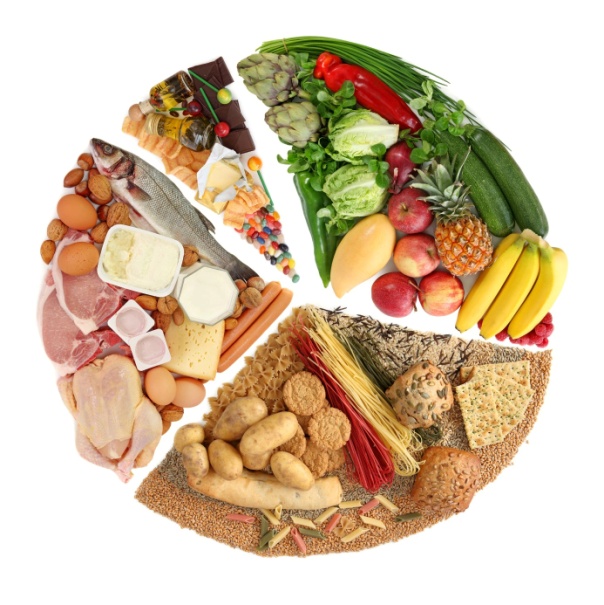 Ежедневно употребляйте пищу, богатую клетчаткой (крупы, хлеб из муки грубого помола), не менее 400г овощей и фруктов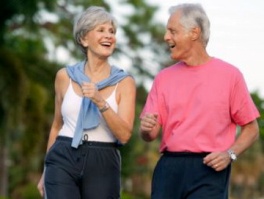 Ведите активный образ жизни: еженедельно не менее 150 минут умеренных физических нагрузок (по 30 минут 5 дней в неделю). 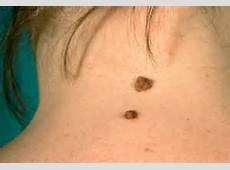 Следите за состоянием своей кожи, при появлении изменений на коже, родинках, немедленно  обращайтесь к врачу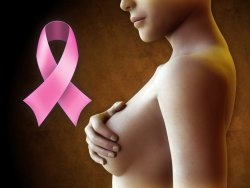 Женщинам необходимо проводить самоосмотры груди.  При появлении уплотнений, болезненных ощущений и других жалоб не откладывайте визит к врачу.Ежедневно употребляйте пищу, богатую клетчаткой (крупы, хлеб из муки грубого помола), не менее 400г овощей и фруктовВедите активный образ жизни: еженедельно не менее 150 минут умеренных физических нагрузок (по 30 минут 5 дней в неделю). Следите за состоянием своей кожи, при появлении изменений на коже, родинках, немедленно  обращайтесь к врачуЖенщинам необходимо проводить самоосмотры груди.  При появлении уплотнений, болезненных ощущений и других жалоб не откладывайте визит к врачу.Ежедневно употребляйте пищу, богатую клетчаткой (крупы, хлеб из муки грубого помола), не менее 400г овощей и фруктовВедите активный образ жизни: еженедельно не менее 150 минут умеренных физических нагрузок (по 30 минут 5 дней в неделю). Следите за состоянием своей кожи, при появлении изменений на коже, родинках, немедленно  обращайтесь к врачуЖенщинам необходимо проводить самоосмотры груди.  При появлении уплотнений, болезненных ощущений и других жалоб не откладывайте визит к врачу.Ежедневно употребляйте пищу, богатую клетчаткой (крупы, хлеб из муки грубого помола), не менее 400г овощей и фруктовВедите активный образ жизни: еженедельно не менее 150 минут умеренных физических нагрузок (по 30 минут 5 дней в неделю). Следите за состоянием своей кожи, при появлении изменений на коже, родинках, немедленно  обращайтесь к врачуЖенщинам необходимо проводить самоосмотры груди.  При появлении уплотнений, болезненных ощущений и других жалоб не откладывайте визит к врачу.